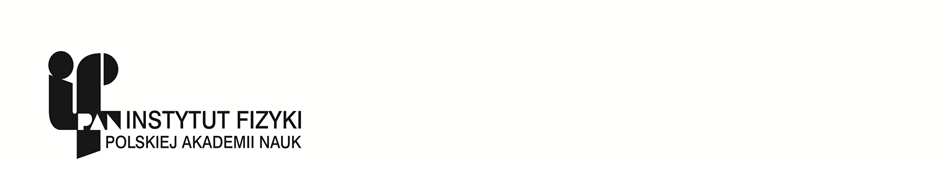 Załącznik nr 1.................................................................(pieczęć Wykonawcy lub Wykonawcówubiegających się wspólnie o udzielenie zamówienia)		          Do:                                                                                                                         Instytut Fizyki Polskiej Akademii Nauk 							         Al. Lotników 32/46, 02-668 WarszawaOFERTAMy, niżej podpisani……………………………………………….....................................................................................................................działając w imieniu i na rzecz:……………………….........................................................................................................................................................w odpowiedzi na ZAPYTANIE OFERTOWE  nr ZO/30/IFPAN/2020/GK dotyczące dostawy przystawki mikroskopowej do spektrofluorymetru  Edinburgch Instruments FLS1000 składamy niniejszą ofertę.Oferujemy realizację przedmiotu zamówienia za cenę:Wartość netto ………………...PLN (słownie: ……………………………………...………..)Wartość brutto ………………...PLN (słownie: ……………………………………...………..)Zobowiązujemy się wykonać przedmiot zamówienia do dnia zgodnie z treścią zapytania ofertowego w terminie …………………….*Zapewniamy gwarancję na  przedmiot zamówienia na ……… miesięcy**4.	Uważamy się za związanych niniejszą ofertą przez okres 30 dni. 5.	W razie wybrania naszej oferty zobowiązujemy się do podpisania umowy na warunkach określonych przez strony oraz w miejscu i terminie określonym przez Zamawiającego przy uwzględnieniu zapisów istotnych postanowień umowy załączonych do zapytania ofertowego.6.   Oświadczamy, że wypełniliśmy obowiązki informacyjne przewidziane w art. 13 lub 14 Rozporządzenia Parlamentu Europejskiego i Rady (UE) 2016/679 z dnia 27 kwietnia 2016 r. w sprawie ochrony osób fizycznych w związku z przetwarzaniem danych osobowych i w sprawie swobodnego przepływu takich danych oraz uchylenia dyrektywy 95/46/WE (ogólne rozporządzenie o ochronie danych) (Dz. Urz. UE L 119 z 04.05.2016 r., str. 1. – dalej „RODO”7. Osoba uprawniona do kontaktów z Zamawiającym:…………………………………………………………(imię i nazwisko)nr tel./faksu ................................................................. e-mail..........................................................................................................., dnia .............................                      			                           	…………………………………………podpis Wykonawcy lub upoważnionego przedstawiciela Wykonawcy* należy wskazać termin wykonania zamówienia (dostawy) nie dłuższy niż 30 dni kalendarzowych.**należy podać termin gwarancji nie krótszy niż 12 miesięcy.Załącznik nr 2Istotne postanowienia umowyUmowa nr ………….zawarta dnia …………..2020 roku w Warszawie, zwana w dalszej treści Umową, pomiędzy:Instytutem Fizyki Polskiej Akademii Nauk z siedzibą w Warszawie, pod adresem: 02–668 Warszawa,      Al. Lotników 32/46, reprezentowanym przez: Dyrektora prof. dra hab. Romana Puźniaka, zwanym w dalszej treści Zamawiającym a  ……………. z siedzibą w ……., pod adresem: ………………, wpisaną do Rejestru Przedsiębiorców Krajowego Rejestru Sądowego przez………………… pod numerem ………….., NIP …………., REGON ……………., reprezentowaną przez ……………………….., zwaną w dalszej treści Wykonawcą.Niniejsze zamówienie publiczne nie podlega Ustawie z dnia 29 stycznia 2004 roku Prawo zamówień publicznych (Dz.U. 2019 poz. 1843 ze zm.), stosownie do art. 4 pkt 8.§ 1Przedmiotem zamówienia jest dostawa, montaż i uruchomienie przystawki mikroskopowej do spektrofluorymetru   Edinburgch Instruments FLS1000 opisanej w Załącznik Nr 1 do Umowy stanowiącym ofertę Wykonawcy z dnia ……. r. i Załączniku Nr 2 do Umowy stanowiącym Opis Przedmiotu zamówienia.Strony ustaliły cenę za wykonanie przedmiotu zamówienia, która wynosi: …….. PLN brutto (słownie: ………………… …00/100 zł )W razie sprzeczności pomiędzy postanowieniami umowy a treścią oferty pierwszeństwo mają postanowienia Umowy, chyba, że treść oferty jest bardziej korzystna dla Zamawiającego. Przedmiot zamówienia zostanie wykonany w terminie do …. dni liczonych od dnia zawarcia umowy. Dostawa montaż i uruchomienie przedmiotu zamówienia nastąpi w siedzibie Zamawiającego.§ 2Wykonawca oświadcza, że posiada wszelkie wymagane przepisami prawa uprawnienia, licencje oraz pozwolenia do wykonania dostawy, o której mowa w § 1, jeżeli odrębne przepisy nakładają obowiązek posiadania takich uprawnień.Wykonawca w pełni odpowiada, za zgodność i terminowość wykonania dostawy. Odbiór przedmiotu zamówienia potwierdzony zostanie protokołem odbioru z wyszczególnionymi wykonanymi czynnościami, podpisanym przez przedstawicieli obu Stron.§ 3Zamawiający zobowiązuje się do zapłaty ceny za wykonanie przedmiotu zamówienia opisanego w § 1 ust. 1 po realizacji całości zamówienia, na podstawie faktury w terminie 30 dni od daty otrzymania przez Zamawiającego poprawnie wystawionej faktury. Płatność zostanie dokonana przelewem na konto Wykonawcy wskazane na fakturze.Podstawą do wystawienia faktury jest podpisany bez zastrzeżeń protokół odbioru, o którym mowa w § 2 ust. 3.Wynagrodzenie Wykonawcy obejmuje wszystkie koszty realizacji przedmiotu zamówienia z uwzględnieniem wszystkich opłat i podatków, w tym również koszty transportu, rozładowania, nakładu pracy. Za datę płatności przyjmuje się datę obciążenia rachunku bankowego Zamawiającego.§ 4Wykonawca udziela na przedmiot zamówienia opisany w § 1 ust. 1 rękojmi zgodnie z Kodeksem Cywilnym oraz gwarancji na okres …. miesięcy.Przystąpienie do naprawy z tytułu gwarancji lub rękojmi nastąpi w terminie 7 dni kalendarzowych od dnia poinformowania Wykonawcy o awarii drogą telefoniczną lub mailową. Wykonanie naprawy nastąpi najpóźniej w terminie do 14 dni kalendarzowych od dnia poinformowania o awarii. W przypadku trzykrotnej awarii tej samej części, Wykonawca na żądanie Zamawiającego wymieni tę część.W przypadku opóźnienia w spełnieniu świadczeń z rękojmi lub z gwarancji, poza karą umowną, Zamawiającemu przysługuje uprawnienie do powierzenia bez zgody sądu i bez utraty gwarancji, napraw innemu podmiotowi na koszt Wykonawcy.§ 5Strony ustalają kary umowne za opóźnienie Wykonawcy w spełnieniu świadczeń wynikających z realizacji przedmiotu zamówienia określonego w § 1 Umowy w wysokości 0,5% ceny netto za wykonanie przedmiotu zamówienia za każdy dzień opóźnienia. Analogicznie naliczona kara umowna przysługuje Zamawiającemu również przy opóźnieniu w świadczeniach Wykonawcy określonych w § 4 Umowy.§ 6Zamawiający może odstąpić od Umowy w przypadku opóźnienia Wykonawcy w spełnieniu świadczeń wynikających z Umowy, po uprzednim wezwaniu Wykonawcy do spełnienia świadczenia. Wezwanie Zamawiającego może być dokonane drogą mailową na adres e-mail Wykonawcy wskazany do korespondencji, bez stosowania elektronicznego podpisu. Ponadto Zamawiający może odstąpić od umowy w przypadku:zajęcia majątku Wykonawcy;gdy zostanie złożony wniosek o ogłoszenie upadłości Wykonawcy.Wykonawca zobowiązuje się do zapłaty na rzecz Zamawiającego kary umownej za odstąpienie przez Zamawiającego od umowy z powodu opóźnienia Wykonawcy lub innych okoliczności, za które odpowiada Wykonawca, skutkujących niewykonaniem lub nienależytym wykonaniem Umowy – w wysokości 10% ceny netto za wykonanie przedmiotu zamówienia, zgodnie z § 1 ust. 2 Umowy.Oświadczenie o odstąpieniu od umowy należy złożyć drugiej stronie w formie pisemnej, pod rygorem nieważności, w terminie 30 dni od zaistnienia przesłanki odstąpienia lub dowiedzenia się Zamawiającego o zaistnieniu takiej przesłanki. Oświadczenie o odstąpieniu musi zawierać uzasadnienie. Odstąpienie staje się skuteczne z chwilą doręczenia drugiej stronie.Za opóźnienie Zamawiającego z zapłatą ceny za wykonanie przedmiotu zamówienia określonego w § 1 Umowy, Wykonawca może naliczyć odsetki ustawowe.§ 7Roszczenia z tytułu kar umownych będą pokrywane z wynagrodzenia należnego Wykonawcy poprzez potrącenie lub przez Wykonawcę na podstawie pisemnego wezwania do zapłaty, w zależności od wyboru Zamawiającego.Zamawiający  jest uprawniony do dochodzenia na zasadach ogólnych odszkodowania uzupełniającego przewyższającego wysokość zastrzeżonych kar umownych.§ 8Umowa niniejsza zostaje sporządzona w dwóch jednobrzmiących egzemplarzach, jeden egzemplarz dla Zamawiającego i drugi dla Wykonawcy.Adresy wskazane w treści Umowy wiążą Strony do czasu doręczenia stronie informacji o zmianie adresu. Zmiana adresu nie stanowi zmiany Umowy i nie wymaga sporządzenia aneksu do Umowy. Zmiana treści umowy wymaga formy pisemnej pod rygorem nieważności.Wykonawca nie ma prawa dokonywać cesji, przeniesienia bądź obciążenia swoich praw lub obowiązków wynikających z Umowy ani w inny sposób dążyć do ich zbycia bez uprzedniej, pisemnej pod rygorem nieważności, zgody Zamawiającego.W sprawach nieunormowanych umową mają zastosowanie odpowiednie przepisy Kodeksu Cywilnego.Wszelkie spory, jakie mogą powstać na tle niniejszej umowy podlegać będą rozstrzyganiu przed Sądem właściwym miejscowo dla siedziby Zamawiającego.Załączniki stanowią integralną część Umowy. Załączniki:Załącznik nr 1 do Umowy – Oferta wykonawcy z dnia …………. r.,Załącznik nr 2 do Umowy – Opis przedmiotu zamówienia Załącznik nr 3 do Umowy -  Protokół odbioru końcowego,ZAMAWIAJĄCY 								WYKONAWCALpOpis przedmiotu zamówieniaIlość sztukNazwa producentaModel 1.Przystawka mikroskopowa do spektrofluorymetru  1